КАРАР                                                                        ПОСТАНОВЛЕНИЕ«18» гинуар  2018й.                             №01                  «18» января 2018г.О присвоении адреса      В целях упорядочения адресного плана сельского поселения Санзяповский сельсовет муниципального района Кугарчинский район Республики Башкортостан, Администрация сельского поселения Санзяповский сельсовет муниципального района Кугарчинский район Республики Башкортостан, руководствуясь постановлением Правительства РФ от 19.11.2014 г. №1221 «Об утверждении Правил присвоения, изменения и аннулирования адресов»ПОСТАНОВЛЯЕТ:Присвоить  земельному участку  под скважину для забора воды, в целях пожарной безопасности  ЗУ 1  адрес: РБ, Кугарчинский район , д. Каскиново, ул.Центральная, участок 36а.Глава сельского поселенияСанзяповский сельсовет                                           Ф. ГалинаБАШҠОРТОСТАН РЕСПУБЛИКАҺЫКҮГӘРСЕН РАЙОНЫ МУНИЦИПАЛЬ РАЙОНЫНЫҢ САНЪЯП АУЫЛ СОВЕТЫ   АУЫЛ БИЛӘМӘҺЕ ХАКИМИ!ТЕ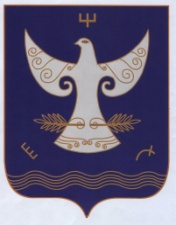 РЕСПУБЛИКА БАШКОРТОСТАНАДМИНСТРАЦИЯСЕЛЬСКОГО ПОСЕЛЕНИЯСАНЗЯПОВСКИЙ СЕЛЬСОВЕТМУНИЦИПАЛЬНОГО РАЙОНАКУГАРЧИНСКИЙ РАЙОН                      4533443, Урге Санъяп  ауылы,                              Үҙәк урамы, 47РЕСПУБЛИКА БАШКОРТОСТАНАДМИНСТРАЦИЯСЕЛЬСКОГО ПОСЕЛЕНИЯСАНЗЯПОВСКИЙ СЕЛЬСОВЕТМУНИЦИПАЛЬНОГО РАЙОНАКУГАРЧИНСКИЙ РАЙОН                      4533443, Урге Санъяп  ауылы,                              Үҙәк урамы, 47               453343,  с.Верхнесанзяпово                              ул.Центральная, 47